УРОК ЗА 19.11.20.Уважаемые родители! Нам ничего не остается, как перейти на дистанционное обучение.Сегодня я выкладываю ход урока и ДОМАШНЕЕ ЗАДАНИЕ, которое прошу выслать на следующей неделе. Я понимаю, что вам очень тяжело! Но постарайтесь помочь детям разобраться с материалом. Мне дистанционно это сделать ещё сложнее. Я, в любом случае, на связи, в группе в ВАЙБЕРЕ.Тема урока:  Динамические оттенки.!Запомните:  Динамические оттенки – это обозначения громкости музыки. Мы уже познакомились с понятиями форте и пиано, но музыка намного выразительнее, поэтому давайте рассмотрим таблицу: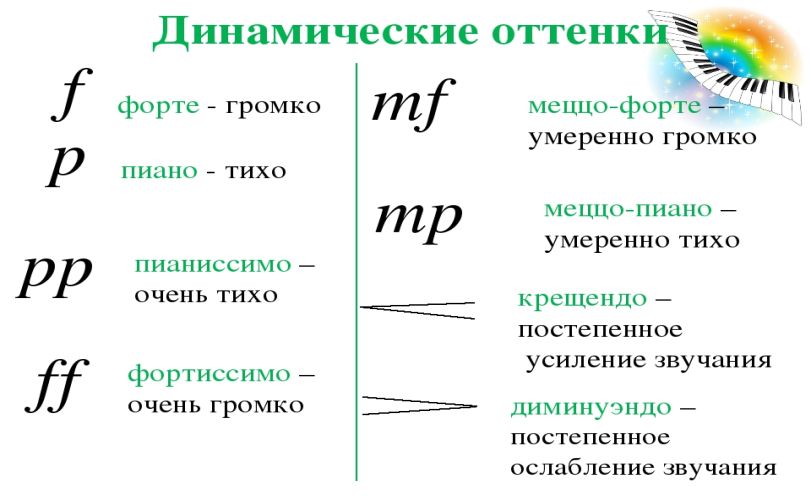      Здесь встречаются и незнакомые слова, пришедшие из итальянского языка:Mezzo (меццо), обозначается буквой m – в переводе средний, умеренный.Crescendo (крещендо) – постепенное усиление звучания.Diminuendo (диминуэндо) – постепенное ослабление звучания.Оба термина обозначаются специальными знаками, получившие название  «Вилочки». Чем уже «вилочка», тем тише звук. Домашнее задание:Попробуйте нарисовать динамические  оттенки из таблички  к себе в тетрадь.